№   112                                                                  от "29"декабря 2021 года                                                    РЕШЕНИЕ
              Собрания  депутатов Шиньшинсого  сельского  поселения              Об  утверждении Генерального  плана Шиньшинского сельского поселения Моркинского муниципального района Республики Марий ЭлВ целях обеспечения устойчивого развития территории, развития инженерной, транспортной и социальной инфраструктур, обеспечения учета интересов граждан и их объединений, в соответствии со статьями 9, 24, 25 Градостроительного кодекса Российской Федерации, статьями 14, 15 Федерального закона от 06.10.2003 г. № 131-ФЗ «Об общих принципах местного самоуправления в Российской Федерации»,учитывая заключение о результатах проведения публичных слушаний, Собрание депутатов Шиньшинского  сельского поселения РЕШИЛО:             1.Утвердить  Генеральный  план Шиньшинского сельского поселения Моркинского муниципального района Республики Марий Эл.             2.Признать утратившим силу решение Собрания депутатов муниципального образования "Шиньшинское сельское поселение" от 20.11.2012 г.№105 "Об  утверждении Генерального  плана  и  Правила  землепользования   и  застройки  муниципального  образования "Шиньшинское  сельское поселение".          3.Обнародовать настоящее решение в установленном порядке и разместить на официальном сайте портал Республики Марий Эл страница Шиньшинской сельской администрации(адрес доступа: http://mari-el.gov.ru/morki/shinsha/Pages/about.aspx) в информационно-коммуникационной сети «Интернет».           4.Настоящее   решение  вступает  в     силу    после  дня  его  обнародования.          5. Контроль за исполнением настоящего решения возложить на постоянную комиссию   по  бюджету, налогам и  вопросам  местного  самоуправления.                Глава  Шиньшинского сельского поселения                Р.М.НиколаеваШенше ял кундемдепутатше-влакынПогынжо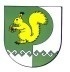 Собрание депутатовШиньшинского сельского поселения425 154 Моркорайон.Шенше ял, Петров  урем, 1вТелефон-влак: 9-61-97425 154, Моркинский район, село Шиньша, ул.Петрова, 1вТелефоны: 9-61-97